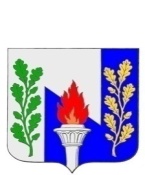 Тульская  областьМуниципальное образование рабочий поселок ПервомайскийЩекинского районаСОБРАНИЕ ДЕПУТАТОВРЕШЕНИЕот 29»марта 2022 года                                                           № 56-210О внесении изменений в Решение Собрания депутатов муниципального образования рабочий поселок Первомайский Щекинского района от 12.08.2019 №89-420 «О системе оплаты труда работников органов местного самоуправления муниципального образования рабочий поселок Первомайский Щекинского района и структурных подразделений (отделов) администрации МО р.п. Первомайский, замещающих должности, не отнесенные к должностям муниципальной службы»Руководствуясь Конституцией Российской Федерации, Федеральными законами от 06.10.2003 N 131-ФЗ "Об общих принципах организации местного самоуправления в Российской Федерации" и от 02.03.2007 N 25-ФЗ "О муниципальной службе в Российской Федерации, постановлением правительства Тульской области от 14.11.2017 № 538 «Об утверждении нормативов формирования расходов на оплату труда депутатов, выборных должностных лиц местного самоуправления, осуществляющих свои полномочия на постоянной основе, лиц, замещающих муниципальные должности в контрольно-счетном органе, муниципальных служащих и содержание органов местного самоуправления Тульской области», статьей 136 Бюджетного Кодекса Российской Федерации, на основании статьи 27 Устава муниципального образования рабочий посёлок Первомайский Щекинского района, Собрание депутатов муниципального образования рабочий поселок Первомайский Щекинского района РЕШИЛО:1. Приложение 1 к решению Собрания депутатов МО р.п. Первомайский от 12 августа 2019 года №89-420 «О системе оплаты труда работников органов местного самоуправления муниципального образования рабочий поселок Первомайский Щекинского района и структурных подразделений (отделов) администрации МО р.п. Первомайский, замещающих должности, не отнесенные к должностям муниципальной службы» изложить в новой редакции. 2. Контроль за выполнением настоящего решения возложить на главу администрации МО р.п. Первомайский Щекинского района (Шепелёва И.И.) и постоянную комиссию Собрания депутатов по экономической политике и бюджетно-финансовым вопросам (Кандрашова М.С.) 3. Решение вступает в силу со дня официального опубликования и распространяется на правоотношения, возникшие с 01.01.2022.Глава муниципального образованиярабочий поселок ПервомайскийЩекинского района                                                                         М.А. Хакимов  Приложение 1к Решению Собрания депутатов МО р.п. Первомайский от «29»марта  2022 №56-210Размеры должностных окладов лиц, замещающих должности, не отнесенные к должностям муниципальной службыНаименование должности Предельный размер должностного оклада(руб.)СпециалистыСпециалистыБухгалтер   7 425Инспектор (по направлениям деятельности)  7 425 Юрисконсульт  7 425Прочие служащиеПрочие служащиеРеферент главы муниципального образования  8367Секретарь 4940Военно-учетный столНачальник  6 825Специалист 6 280